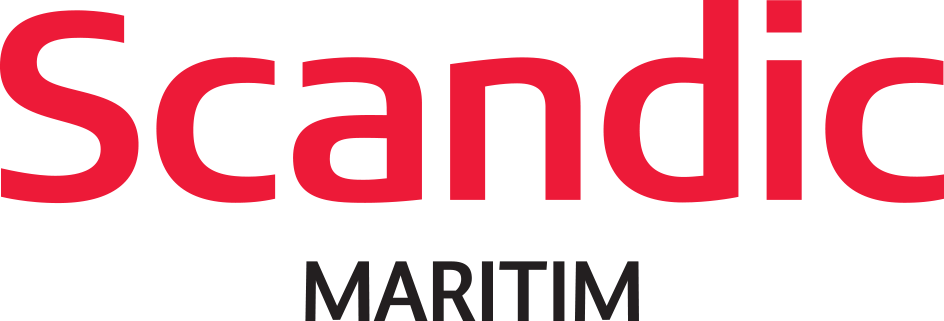 VERGESKJEMA  ­ Vergeskjema benyttes når verge tar ansvar for person(er) under 18 år på arrangement med alkoholservering, der 18 års aldersgrense gjelder.
­ Skjemaet skal fylles ut av verge, og medbringes til arrangement.  ­ Verge skal ikke nyte alkohol/rusmidler før eller under arrangement. ­ Verge skal være minimum 23 år. ­ Verge må selv være tilstede under arrangement. ­ Verge kan ha ansvar for 2 personer under 18 år. Arrangement:	 _______________________________	Dato: _______________________________ Sted/sal:	_______________________________ Undertegnede bekrefter med dette at jeg har ansvar for at den/de jeg er verge for ikke nyter alkohol/rusmidler i forbindelse med ovennevnte arrangement, og for øvrig er ansvarlig for deres sikkerhet under arrangementet. Jeg bekrefter også at jeg ikke nyter alkohol/rusmidler før eller under arrangementet. Person(er) under 18 år: 	Telefon:	_______________________________  Signatur:   ___________________________________________                  Scandic Maritim 	 post@hotelmaritim.no                 Åsbygaten 3, 5528 Haugesund  Tlf  52 86 30 00                                        www.hotelmaritim.no 	1.	For- og etternavn: _______________________________ Fødselsdato: _________________ 	2.	For- og etternavn: Verge: _______________________________ Fødselsdato: _________________ For- og etternavn:_______________________________ Fødselsdato: _________________ 